14.12.2020#дневникпереписи ПРОДОЛЖЕНИЕ ПЕРЕПИСИ В ТРУДНОДОСТУПНЫХ РАЙОНАХ СВЕРДЛОВСКОЙ ОБЛАСТИВ ноябре перепись стартовала в труднодоступных населенных пунктах Свердловской области и уже завершилась в двух: Байкаловском муниципальном районе и Городском округе Махнёвское муниципальное образование, где переписью было охвачено 1110 помещений. В девяти труднодоступных населенных пунктах Городского округа Махнёвское муниципальное образование в переписи населения участвовало 2 переписчика, а опрос населения в трёх сельских населенных пунктах Байкаловского муниципального района проводил уполномоченный по вопросам переписи.В декабре текущего года переписью будет охвачено население 17 труднодоступных населенных пунктов двух городских округов - Тугулымского и Ивдельского. В общей сложности, уполномоченным по вопросам переписи,  предстоит обойти чуть менее 300 помещений. Весной из-за разлива рек, половодья и таяния болот добраться в труднодоступные населенные пункты Свердловской области невозможно даже специальным автотранспортом. Во время морозов гораздо проще. В арсенале видов транспорта у лиц, привлеченных к сбору сведений о населении: легковой автомобиль (внедорожник), КАМАЗ (вахтовка) и узкоколейная железная дорога.Перепись в труднодоступных районах проходит с соблюдением всех норм безопасности для участников – переписчики используют средства индивидуальной защиты (маски, перчатки). Фотографии из труднодоступных районов России — по ссылке: https://yadi.sk/d/dfcOgQapesVW6A?w=1 Всероссийская перепись населения пройдет с 1 по 30 апреля 2021 года с применением цифровых технологий. Главным нововведением предстоящей переписи станет возможность самостоятельного заполнения жителями России электронного переписного листа на портале Госуслуг (Gosuslugi.ru). При обходе жилых помещений переписчики будут использовать планшеты со специальным программным обеспечением. Также переписаться можно будет на переписных участках, в том числе в помещениях многофункциональных центров оказания государственных и муниципальных услуг «Мои документы».Отдел статистики населения и здравоохранения +7 (343) 371-10-29p66_vpn @gks.ruМедиаофис Всероссийской переписи населенияmedia@strana2020.ruwww.strana2020.ru+7 (495) 933-31-94https://www.facebook.com/strana2020https://vk.com/strana2020https://ok.ru/strana2020https://www.instagram.com/strana2020youtube.com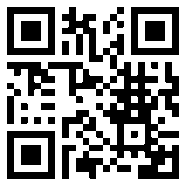 